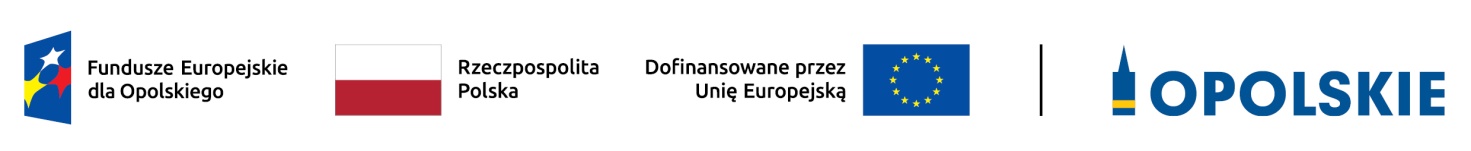 Minimalny zakres diagnozyOpole, czerwiec 2024 r.Zgodnie z obowiązującymi w ramach postępowania Kryteriami merytorycznymi szczegółowymi bezwzględnymi (TAK/NIE): Indywidualna analiza potrzeb ogólnodostępnych ośrodków wychowania przedszkolnego/ szkół/ placówek systemu oświaty w zakresie  dostępu do edukacji dla wszystkich dzieci/ uczniów (dot. typu projektu nr 1, 2, 4);Analiza potrzeb dzieci (dot. typu projektu nr 1, 2); Indywidualna diagnoza stopnia przygotowania nauczycieli do pracy z dziećmi uczęszczającymi do danej placówki (dot. typu projektu nr 3)w treści wniosku należy potwierdzić, że realizacja projektu została poprzedzona diagnozą sporządzoną na podstawie indywidualnego zapotrzebowania ośrodków wychowania przedszkolnego/ szkół/ placówek systemu oświaty i osób obejmowanych wsparciem oraz że dobór grupy docelowej i przewidywanych form wsparcia został określony na podstawie tej diagnozy. Zapisy we wniosku o dofinansowanie stanowią odpowiedź na całość lub część problemów, które są wynikiem przeprowadzonej diagnozy.Realizacja wsparcia dokonywana jest na podstawie indywidualnie zdiagnozowanego zapotrzebowania OWP/ szkoły/ placówki systemu oświaty objętych wsparciem w zakresie ich przygotowania do realizacji działań w obszarze edukacji włączającej. Wnioskodawca zobowiązany jest do ujęcia we wniosku wyników z diagnozy oraz do  zamieszczenia  informacji, że została ona zatwierdzona przez organ prowadzący bądź osobę upoważnioną do podejmowania decyzji. Podmiot przeprowadzający diagnozę może skorzystać ze wsparcia instytucji systemu wspomagania pracy OWP/ szkoły/ placówki systemu oświaty, tj. placówki doskonalenia nauczycieli, poradni psychologiczno-pedagogicznej lub biblioteki pedagogicznej.Minimalny zakres diagnozy powinien zawierać: Krótki opis OWP/ szkoły/ placówki systemu oświaty zawierający m.in. liczbę dzieci/ uczniów w placówce, w tym liczbę dzieci/ uczniów posiadających orzeczenia o potrzebie kształcenia specjalnego, opinie o potrzebie wczesnego wspomagania rozwoju dziecka, opinie w sprawie objęcia dziecka pomocą psychologiczno-pedagogiczną, opis kadry pedagogicznej (liczba nauczycieli i specjalistów i ich kwalifikacje), podmioty z otoczenia z którymi OWP/ szkoła/ placówka systemu oświaty współpracuje, informacje czy i w jakim wymiarze godzinowym realizuje zajęcia dydaktyczno-wyrównawcze i rozwijające dla dzieci/ uczniów, informacje czy nauczyciele uzupełniają i podnoszą swoje kwalifikacje, informację nt. barier, potrzeb i działań planowanych do podjęcia w obszarze architektonicznym, technicznym, organizacyjnym i edukacyjno-społecznym danej placówki, opis stopnia niedostosowania OWP/ szkoły/ placówki systemu oświaty do potrzeb dzieci/ uczniów ze specjalnymi potrzebami;Zdefiniowanie kluczowych problemów w kontekście grup docelowych wpisujących się w obszary tematyczne wskazane dla naboru (np. bariery, potrzeby i działania planowane do podjęcia w obszarze architektonicznym, technicznym, organizacyjnym i edukacyjno-społecznym danej placówki, problemy rozwojowe i edukacyjne dzieci/ uczniów, brak i/lub niski poziom kompetencji i kwalifikacji kadr pedagogicznych 
w zakresie edukacji włączającej, brak specjalistów - logopedy, pedagoga, psychologa, terapeutów); Przyczyny zdefiniowanych problemów; Informacja z jakich źródeł/ dokumentów/ badań wynika potrzeba wsparcia (np. dokumentacja prowadzona przez nauczycieli/ nauczycielki, obserwacje nauczycieli/ nauczycielek, badania ankietowe przeprowadzone wśród rodziców 
i opiekunów prawnych dzieci/ uczniów uczęszczających do OWP/ szkoły/ placówki systemu oświaty objętego wsparciem, rozmowy z nauczycielami/ nauczycielkami, rozmowy z rodzicami i opiekunami prawnymi, zalecenia w orzeczeniach/ opiniach) oraz informacja, jakiego okresu dotyczą wskazane źródła/ dokumenty/ badania; Diagnoza musi być oparta na aktualnych danych (o ile są dostępne nie starszych niż 36 miesięcy przed terminem ogłoszenia naboru). W przypadku, gdy w odniesieniu do danej sytuacji problemowej dostępne są tylko dane z lat wcześniejszych można z nich skorzystać, wskazując we wniosku, że aktualniejsze dane nie są dostępne; W przypadku wsparcia kilku OWP/ szkół/ placówek systemu oświaty w ramach jednego projektu diagnozę należy przedstawić odrębnie dla każdego OWP/ szkoły/ placówki systemu oświaty. Diagnoza powinna zostać zatwierdzona przez organ prowadzący;Diagnoza powinna zawierać rozpoznanie we wszystkich aspektach problemowych 
w kontekście wszystkich podmiotów, a w projekcie wnioskodawca (biorąc pod uwagę ograniczenia czasowe i finansowe projektu) może ująć wszystkie albo najważniejsze problemy i wskazać działania, które pozwolą w/w problemy zminimalizować lub rozwiązać. Powyższe oznacza, że zapisy we wniosku o dofinansowanie stanowią odpowiedź na całość lub część problemów, które są wynikiem przeprowadzonej diagnozy. Jednocześnie należy pamiętać, że planowane w projekcie działania muszą wpisywać się w katalog typów i form wsparcia zgodnie z SZOP i regulaminem naboru;Diagnoza powinna być przygotowana i przeprowadzona przez OWP/ szkołę/ placówkę systemu oświaty lub organ prowadzący lub inny podmiot prowadzący działalność o charakterze edukacyjnym lub badawczym oraz zatwierdzona przez organ prowadzący bądź osobę upoważnioną do podejmowania decyzji. Przez organ prowadzący rozumie się właściwego ministra, jednostkę samorządu terytorialnego, osobę prawną niebędącą jednostką samorządu terytorialnego oraz osobę fizyczną, odpowiedzialną za działalność OWP, szkoły lub placówki systemu oświaty. Dokument musi zostać sporządzony przed datą złożenia wniosku i być dostępny u Beneficjenta;W przypadku nauczycieli OWP/ szkół/ placówek specjalnych realizacja wsparcia wynika z potrzeb tych nauczycieli w zakresie przygotowania dzieci/ uczniów do  przejścia do placówek ogólnodostępnych.